หลักฐานประกอบการพิจารณาแบบเสนอโครงการกองทุนฟื้นฟูสมรรถภาพจังหวัดแพร่แบบคำขอรับความช่วยเหลือปรับปรุงสภาพแวดล้อมหรือซ่อมแซมที่อยู่อาศัยที่มีการลงนามรับรองของทีมประเมินจาก อบต./เทศบาล และผู้แทนของหน่วยบริการ ตามแบบที่กองทุนกำหนดแบบขอรับความช่วยเหลือกองทุนฟื้นฟูสมรรถภาพจังหวัดแพร่ (สำหรับกลุ่มเป้าหมาย)แบบขอรับความช่วยเหลือกองทุนฟื้นฟูสมรรถภาพจังหวัดแพร่ (สำหรับผู้ประเมินหลัก)หนังสือให้ความยินยอมในการปรับสภาพแวดล้อมและที่อยู่อาศัยกองทุนฟื้นฟูสมรรถภาพจังหวัดแพร่สำเนาบัตรประจำตัวประชาชน/สำเนาบัตรประจำตัวคนพิการ (ถ้ามี)สำเนาทะเบียนบ้านของกลุ่มเป้าหมายฉบับเจ้าบ้าน กรณีที่กลุ่มเป้าหมายเป็นผู้อาศัย ให้แนบสำเนาบัตรประจำตัวประชาชนพร้อมสำเนาทะเบียนบ้านของเจ้าบ้านด้วยภาพถ่ายกลุ่มเป้าหมาย,ภาพถ่ายที่อยู่อาศัย และในส่วนที่ต้องการปรับปรุงหรือซ่อมแซมหนังสือรับรองจากเทศบาล หรือองค์การบริหารส่วนตำบล หรือหนังสือรับรองจากกำนัน/ผู้ใหญ่บ้าน (อย่างใดอย่างหนึ่ง)แบบรูปรายการงานก่อสร้าง ประกอบด้วย - ปร.4 ,ปร.5 ,และแบบแปลน*ที่ผ่านการรับรองจากนายช่างโยธามีการประเมินระดับความสามารถในการดำเนินชีวิตประจำวันจากบุคลากรทางการแพทย์ (แบบประเมิน ADL)ดาวน์โหลดแบบฟอร์มตาม QR CODE ด้านล่างนี้       ข้อ 1					                ข้อ 2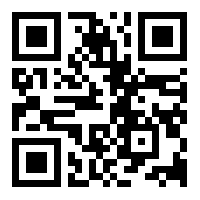 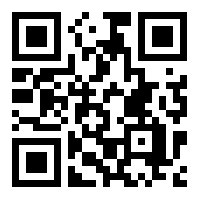           https://qrgo.page.link/YbE1R	                  https://qrgo.page.link/zZBQF